         SPRÁVA ÚČELOVÝCH ZAŘÍZENÍ         Vaníčkova 315/7   160 17 Praha 6 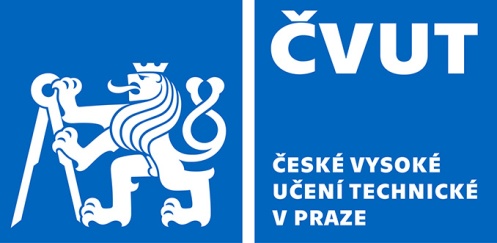 Smlouva o zajištění úklidových služeb část 3 Masarykova kolej a Studentský dům č. smlouvy 9121000143(dále jen „smlouva“)uzavřená podle § 1746 odst. 2 zákona č. 89/2012 Sb., občanský zákoník, v platném znění 
(dále jen „občanský zákoník“) a v souladu s § 55 a § 56 odst. 1 zákona č. 134/2016 Sb., o zadávání veřejných zakázek (dále jen „ZZVZ“) ve spojení s § 3 písm. b) ZZVZSmluvní stranyObjednatel:České vysoké učení technické v Praze, veřejná vysoká školaSídlo: Jugoslávských partyzánů 1580/6, 160 00 Praha 6Organizační součást: Správa účelových zařízení ČVUTAdresa: Vaníčkova 315/7, 160 17 Praha 6Zastoupená: Bc. Michalem Vodičkou, ředitelem SÚZ ČVUTIČ: 68407700DIČ: CZ68407700Bankovní spojení: Komerční banka, a.s., pobočka Praha 6č. účtu: 27 - 4082120257/0100Oprávněná osoba ve věcech ubytovacích: xxxxxxxxx vedoucí odboru ubytovacích služeb, tel. xxxxxxxxxKontaktní osoba ve věci realizace: pro MK - xxxxxxx, vedoucí účelových zařízení, tel.: xxxxxxxx, pro SD správce objektu, tel.: xxxxxxxxx(dále jen jako „Objednatel“)Dodavatel: CENTRA a.s.Se sídlem: Na Zatlance 1350/13, 150 00 Praha 5Zapsaná v obchodním rejstříku vedeném Městským soudem v Praze oddíl B, vložka 9490Zastoupena: xxxxxxxxx, MBA, Místopředseda představenstva, tel.: +420 251 119 400,  e-mail.: info@centra.euIČ: 18628966DIČ: CZ18628966Bankovní spojení: ČSOB, a.s.  Číslo účtu: 3536193/0300Kontaktní osoba ve věci realizace: xxxxxxxxxxxxxxOsoba odpovědná za fakturaci: xxxxxxxxxxxx(dále jen jako „Dodavatel“) I. Preambule1.	Objednatel vyhlásil a provedl v souladu se ZZVZ otevřené zadávací řízení na nadlimitní veřejnou zakázku na službu s názvem „úklidovÉ službY NA KOLEJÍCH A HOTELU ČVUT“, část 3 Masarykova kolej a Studentský dům (dále jen „Veřejná zakázka“). Na základě tohoto zadávacího řízení byla pro plnění veřejné zakázky vybrána nabídka Dodavatele, v souladu s ustanovením § 122 odst. 1 ZZVZ, uvedeného ve smluvních stranách této smlouvy. 2.	Dodavatel touto smlouvou garantuje Objednateli splnění zadání veřejné zakázky a všech z toho vyplývajících podmínek a povinností. Tato garance je nadřazena ostatním podmínkám a garancím uvedeným ve smlouvě. Pro vyloučení jakýchkoliv pochybností to znamená, že v případě jakékoliv nejistoty ohledně výkladu ustanovení smlouvy budou tato ustanovení vykládána tak, aby v co nejširší míře zohledňovala předmět a účel Veřejné zakázky vyjádřený zejména v oddíle II. Smlouvy.    II. Předmět plnění a účel Smlouvy1.	Předmětem této smlouvy je závazek Dodavatele poskytovat Objednateli za podmínek v této smlouvě a jejích přílohách uvedených, zejména v souladu s  Položkovým rozpočtem (nabídkou uchazeče ze ZŘ) ze dne 19. 10. 2021, který tvoří Přílohu č. 1 smlouvy, práce a služby spočívající v zajištění úklidových služeb v Objektech Objednatele. Úklid bude probíhat ekologicky co nejšetrněji s minimalizací negativních dopadů na životní prostředí, včetně používání pouze ekologicky šetrných výrobků.2.	Dodavatel se na základě této smlouvy zavazuje provádět pro Objednatele pravidelné úklidové práce a služby ubytovacích, administrativních a kancelářských prostor dle konkrétní specifikace jednotlivých úklidových činností obsažených v Příloze č. 1 - Položkový rozpočet a v Příloze č. 2 - Specifikace, technické podmínky, které jsou nedílnou součástí této smlouvy.             Dodavatel se dále zavazuje provádět „mimořádné“ úklidové služby v rozsahu a za podmínek uvedených v této smlouvě a v Příloze č. 1 - Položkový rozpočet této smlouvy (dále též jen „Mimořádný úklid“).             Rozsah, způsob provedení, minimální úroveň, kvalita a konkrétní místo plnění služeb jsou popsány v této smlouvě a v přílohách této smlouvy. 3.	Dodavatel je v rámci implementační fáze plnění povinen mimo jiné dále zajistit:převzetí jednotlivých činností na Objektech Objednatele, které jsou předmětem plnění dle této smlouvy, zajištění kontinuity činností, které jsou předmětem plnění dle této smlouvy4.	Objednatel si vyhrazuje právo změny závazku ve smyslu ustanovení § 100 odst. 3 ZZVZ na poskytnutí případných služeb specifikovaných v Příloze č. 1 smlouvy, jejichž případná potřeba vznikne v průběhu realizace předmětu plnění, a to dle § 66 ZZVZ - jednací řízení bez uveřejnění. Vyhrazená změna závazku musí být zadána dle § 66 ZZVZ, nejpozději do tří let od účinnosti smlouvy, přičemž skutečná cena za tyto služby bez DPH nepřesáhne 30% předpokládané hodnoty původní veřejné zakázky, ani nepřesáhne 30% ceny původní veřejné zakázky Vyhrazenou změnu je Objednatel oprávněn uplatnit vůči Dodavateli, s nímž bude uzavřena Smlouva na veřejnou zakázku.5.	Objednatel si vyhrazuje právo změny dodavatele v průběhu plnění veřejné zakázky ve smyslu ustanovení § 100 odst. 2 ZZVZ. Realizace jednoznačné výhrady změny dodavatele je připuštěna jako nepodstatná změna podle § 222 odst. 10 a). Podmínkou pro uplatnění vyhrazené změny Dodavatele je odstoupení od této smlouvy dle čl. X této smlouvy. Změna dodavatele bude možná účastníkem zadávacího řízení, který se umístil jako druhý v pořadí, pokud vybraný dodavatel veřejnou zakázku nedokončí. V pořadí druhý účastník zadávacího řízení však s touto podmínkou musí souhlasit a tím vstoupí do práv a povinností původního dodavatele. Tímto převezme závazek z této smlouvy na základě nabídky vybraného dodavatele, nikoliv své vlastní.6.	Objednatel si vyhrazuje právo na změnu závazku z této smlouvy dle § 222 písm. 4, písm. 5 a písm. 6 ZZVZ.7. 	Objednatel si vyhrazuje právo změnit, zpřesnit či zkrátit výměry a četnosti požadovaných prací vzhledem k aktuální situaci bez změny jednotkových cen.8.	Účelem Smlouvy je zajištění řádného a včasného pravidelného kompletního úklidu a mimořádného úklidu v Objektech Objednatele, dle specifikací a technických podmínek stanovených dle této smlouvy a tím naplnit potřebu na zajištění hygienicky čistého prostředí ve prospěch zdraví osob v Objektech Objednatele. III. Místo, doba a způsob plnění1.	Místem plnění dle této smlouvy jsou objekty ubytovacích zařízení (kolejí) a stravovacích zařízení (menz) objednatele:2.	Smlouva se uzavírá na dobu určitou 36 měsíců od zahájení plnění, které se předpokládá 1. 1. 2022.3.          Objednatel je oprávněn kontrolovat poskytování služeb ve všech fázích jejich realizace, a za tím účelem je oprávněn ukládat Dodavateli „ad hoc“ závazné pokyny, včetně ukládání lhůty k plnění. Dodavatel je povinen bezodkladně a prokazatelně upozornit Objednatele na nevhodnost (nesprávnost) pokynů Objednatelem vydaných či podkladů Objednatelem předaných Dodavateli, jinak Dodavatel odpovídá za škodu tímto Objednateli případně vzniklou.IV. Cena1.	Celková cena služeb je stanovena dohodou smluvních stran a vychází z cenové nabídky Dodavatele ze dne 19. 10. 2021 vykalkulované v rámci zadávacího řízení na předmět plnění této smlouvy. Obsahuje veškeré náklady spojené s komplexním plněním povinností dodavatele dle této smlouvy, včetně nákladů na technické vybavení, dopravu, kapacitu všech pracovníků dodavatele a zohledňují veškerá rizika a vlivy během plnění této smlouvy. Jednotkové ceny služeb, které tvoří sjednanou cenu služeb, jsou uvedeny v Příloze č. 1 - Položkový rozpočet této smlouvy. 2.	Objednatel a dodavatel se dohodli, že:celková cena je 11 497 225,11 Kč bez DPH/ 36 měsíců,   	DPH (21%)           2 414 417,27	 Kč,   	celková cena je 13 911 642,38  Kč včetně DPH/ 36 měsíců	Sjednaná cena služeb může být změněna, dojde-li ke změnám sazeb daně z přidané hodnoty.3.	Daň z přidané hodnoty se účtuje ve výši určené právními předpisy platnými ke dni uskutečnění zdanitelného plnění. V. Platební podmínky1.	Objednatel neposkytuje zálohy.2.	Dodavatel vyúčtuje cenu na základě daňových dokladů (faktur), jím vystavených ke dni uskutečnění zdanitelného plnění, kterým se rozumí vždy poslední kalendářní den v měsíci, ve kterém byla služba poskytnuta a Objednatelem převzata na základě oboustranně podepsaného soupisu řádně provedených prací, činností a výkonů, tj. ve sjednaném rozsahu, bez vad a nedodělků. Faktury jsou splatné ve lhůtě 30 dnů od data jejich doručení Objednateli. Dodavatel bude zasílat fakturu výhradně elektronickou cestou, určená a výhradní e-mailová adresa je: podatelna-suz@cvut.cz. Jiné doručení nebude považováno za řádné s tím, že Objednateli nevznikne povinnost fakturu doručenou jiným způsobem uhradit.4.	Dodavatel je povinen vystavit daňové doklady (faktury) v souladu s platnými právními předpisy, zejména zákona č. 235/2004 Sb., o dani z přidané hodnoty, ve znění pozdějších předpisů (dále jen „zákon o DPH" či „ZDPH").5.	Dodavatel vystaví daňové doklady do 10 dnů ode dne uskutečnění zdanitelného plnění a doručí je Objednateli na fakturační adresu ve lhůtě dvou pracovních dnů od data vystavení daňových dokladů.6.	Fakturovány budou skutečně realizované služby podle jednotlivých druhů služeb v cenách jednotkových cen služeb. Podkladem pro úhradu ceny budou faktury vystavené Dodavatelem Objednateli se správně vyplněnými údaji v souladu se zákonem č. 235/2004 Sb., o dani z přidané hodnoty ve znění pozdějších předpisů, které navíc musí obsahovat informace povinně uváděné na obchodních listinách na základě § 435 občanského zákoníku. Faktura musí kromě výše uvedeného obsahovat vždy minimálně:- identifikaci čísla této smlouvy, podle které byla vystavena- označení účetního dokladu- identifikační údaje Objednatele- identifikační údaje Dodavatele včetně DIČ- popis obsahu účetního dokladu- datum vystavení- datum uskutečnění zdanitelného plnění- výši ceny bez daně z přidané hodnoty celkem- sazbu (y) daně- výši daně celkem zaokrouhlenou dle příslušných předpisů- cenu celkem včetně DPH- podpis odpovědné osoby Dodavatele- soupis provedených prací a jejich ceny, včetně podpisu oprávněnou osobou Objednatele.7.	Veškeré platby budou probíhat v korunách českých. Součástí faktur v příloze bude vždy soupis provedených prací a dodávek odsouhlasený zástupcem Objednatele. 8.		Pokud faktura nebude obsahovat všechny náležitosti daňového dokladu podle zákona č. 235/2004 Sb., o dani z přidané hodnoty, ve znění pozdějších předpisů a této smlouvy, bude Objednatel oprávněn ji do data splatnosti vrátit s tím, že Dodavatel bude povinen poté vystavit novou fakturu s novým termínem splatnosti. V takovém případě se ruší běh lhůty splatnosti a nová lhůta počne běžet doručením opravené faktury.9.	Objednatel není povinen uhradit fakturovanou částku z důvodu nekvalitních či neúplných služeb Dodavatele do doby, dokud nebudou fakturované služby řádně dokončeny podle podmínek stanovených v této  smlouvě. V těchto případech nebude Objednatel v prodlení s úhradou faktury. 	10.	Dodavatel prohlašuje a svým podpisem v závěru Smlouvy potvrzuje pod sankcí smluvní pokuty sjednané v čl. VI., odst. 3. Smlouvy, že ke dni uzavření Smlouvy není veden v rejstříku nespolehlivých plátců DPH, a pro případ že se stane nespolehlivým plátcem DPH až po uzavření této Smlouvy, zavazuje se bezodkladně a prokazatelně informovat Objednatele o této skutečnosti pod sankcí smluvní pokuty sjednané v čl. VI., odst. 3. Smlouvy.11.	Pokud Objednatel, jako příjemce zdanitelného plnění, zjistí po doručení daňového dokladu (faktury), že Dodavatel je v evidenci plátců DPH označen jako nespolehlivý plátce DPH ve smyslu bodu 10 a 11 tohoto článku anebo bankovní účet, který Dodavatel uvede na daňovém dokladu (faktuře), není zveřejněn v registru plátců DPH, má se za to, že úhrada daňového dokladu (faktury) bez DPH je provedena ve správné výši.12	V případě, že číslo bankovního účtu Dodavatele uvedené v této Smlouvě nebo na daňových dokladech vystavovaných Dodavatelem, nebude uveřejněno způsobem umožňujícím dálkový přístup dle § 109 odst. 2 písm. c) ZDPH, je Objednatel oprávněn uhradit Dodavateli pouze tu část peněžitého závazku vyplývajícího z daňového dokladu, jež odpovídá výši základu daně, a zbylou část pak dle § 109a ZDPH uhradit přímo správci daně. Stane-li se Dodavatel nespolehlivým plátcem dle § 106a ZDPH, použije se tento odstavec obdobně.13.	Dodavatel se zavazuje na vlastní náklady zpracovávat a udržovat účetní knihy, při použití obecně přijatelných účetních postupů a metod, pro řádné a úplné vykázání všech příjmů a výdajů vzniklých v souvislosti se službami realizovanými pro Objednatele dle této smlouvy a tyto knihy po dobu účinnosti této smlouvy archivovat. Po ukončení účinnosti této smlouvy je Dodavatel povinen předat tyto záznamy ihned Objednateli nebo jím jmenované osobě. Dodavatel se dále zavazuje umožnit Objednateli, jeho účetnímu personálu či oprávněným zástupcům, kontrolu a pořízení kopií všech knih a záznamů, týkajících se poskytování služeb dle této smlouvy (v průběhu běžné pracovní doby).14.	Objednatel je oprávněn kdykoliv iniciovat provedení kontroly činností Dodavatele s ohledem na provádění všech jeho činností dle této smlouvy, prostřednictvím svých interních auditorů, externích auditorů vybraných Objednatelem pro daný finanční rok nebo jeho část. Výsledky takového auditu budou pro smluvní strany závazné. Pokud kontrola objeví hrubé pochybení nebo nesrovnalosti v činnostech Dodavatele nebo jejich účtování, budou náklady na audit účtovány Dodavateli. V ostatních případech bude audit hrazen z prostředků Objednatele. Ustanovení tohoto článku zůstává v platnosti i po ukončení účinnosti této smlouvy.VI. Sankce1.	Dodavatel se zavazuje dodržovat daňové (fakturační) postupy podle čl. V. Smlouvy. Pro případ, že Dodavatel poruší některou z povinností jemu náležících ve smyslu čl. V. Smlouvy, a v důsledku nesprávných či neúplných údajů uvedených Dodavatelem na daňovém dokladu (faktuře) správce daně vyzve Objednatele k doměření DPH, k podání dodatečného daňového přiznání, popř. jej vyzve k zaplacení s tím spojeného příslušenství či sankce. 	2.	Dodavatel se zavazuje řádně a včas plnit své povinnosti vztahující se ke správě DPH po dobu trvání této Smlouvy, zejména tuto daň řádně a včas zaplatit. Pokud v důsledku porušení tohoto závazku příslušný Finanční úřad vyzve Objednatele k zaplacení DPH z důvodu jeho ručení ve smyslu čl. V. této Smlouvy, Dodavatel se zavazuje zaplatit Objednateli smluvní pokutu za každé porušení jeho závazku k řádnému a včasnému zaplacení DPH, s nímž je spojeno ručení Objednatele ve smyslu čl. V. této Smlouvy, a to ve výši DPH vztahující se k porušení závazku řádně a včas zaplatit DPH, s nímž je spojeno ručení Objednatele ve smyslu čl. V. této Smlouvy. Zároveň se Dodavatel zavazuje k úhradě dlužné částky přímo Finančnímu úřadu. 3.	Pro případ nepravdivého prohlášení Dodavatele anebo nesplnění oznamovací povinnosti Dodavatele podle této Smlouvy se sjednává k tíži Dodavatele jednorázová smluvní pokuta ve výši 10.000,- Kč (slovy: deset tisíc korun českých).4.         Dodavatel se zavazuje uhradit Objednateli za prodlení s plněním předmětu této smlouvy smluvní pokutu:a) za každou započatou 1 hodinu prodlení zásahového času dle čl. VII odst. 4 této smlouvy ve výši 3.000,- Kčb) každých započatých 30 minut, o které bude překročena lhůta (nástup dalšího pracovníka) k odstranění oprávněné reklamace dle čl. VII odst. 5 této smlouvy ve výši 15.000,- Kč. Bude-li tato lhůta překročena z důvodů, které Dodavatel nezavinil, je Objednatel oprávněn smluvní pokutu prominout na základě písemné žádosti Dodavatele.5. 	Dodavatel se zavazuje uhradit Objednateli za uznané vady, neodstraněné Dodavatelem v dohodnutém termínu, 20 000,- Kč za každou jednotlivou vadu.6.	Dodavatel se zavazuje uhradit Objednateli jednorázovou smluvní pokutu ve výši 10.000,- Kč (slovy: deset tisíc korun českých) za každé jednotlivé porušení povinností a to i opakovaně, dokud Dodavatel nezjedná nápravu. 7.	Smluvní pokuty dle této smlouvy mohou být započteny do první následující vystavené faktury Dodavatelem po uplatnění smluvní pokuty. Ve všech případech platí, že ujednáním o smluvní pokutě není dotčeno právo smluvních stran na náhradu škody v plné výši a Objednatel je oprávněn domáhat se náhrady škody v plné výši i když přesahuje výši smluvní pokuty. Pokud je smluvní strana v prodlení s placením smluvní pokuty, je povinna zaplatit druhé smluvní straně úrok z prodlení ve výši 0,05% z neuhrazené smluvní pokuty za každý i započatý den prodlení.8.	Bude-li ze strany Dodavatele porušena právní povinnost, která je stanovena právními předpisy nebo touto smlouvou a Objednatel učiní nebo opomene učinit v důsledku porušení takové povinnosti následné činnosti, v jejichž důsledku bude sankcionován ze strany orgánů veřejné správy je Dodavatel povinen tuto částku jako vzniklou škodu Objednateli nahradit, pokud nebyla způsobena zcela v důsledku jednání či opomenutí Objednatele, nebo částečně nahradit v poměrné výši, byla-li způsobena částečně v důsledku jednání či opomenutí Objednatele.9.	Všechny výše uvedené smluvní pokuty jsou splatné do deseti pracovních dnů od porušení smluvní povinnosti, a to na základě písemné výzvy oprávněné strany.10.	Sankce bude vypočtena z měsíční částky fakturované za službu v Objektu, ve kterém bylo shledáno porušeníVII. Povinnosti Dodavatele, odstraňování vad1.	Dodavatel je povinen poskytovat Objednateli dle svých odborných schopností a znalostí služby za podmínek sjednaných v této smlouvě na svou odpovědnost, na své náklady a ve sjednané době, případně poskytnutí služeb podle této smlouvy náležitě zajistit způsobilými poddodavateli. Při provádění služeb poddodavatelem má Dodavatel odpovědnost, jako by služby poskytoval sám. Dodavatel je především povinen dodržovat technologie jednotlivých smluvních činností v souladu se specifikacemi a technickými podmínkami obsaženými v příloze č. 2, této smlouvy.2.	Dodavatel je povinen pracovat řádně a pečlivě, zejména s ohledem na bezpečnost a zdraví občanů ve veřejných prostorách a dodržovat ekologickou kázeň.3.	Dodavatel je povinen zabezpečit centrální nepřetržitý dispečink na evidenci hlášení, poruch a požadavků Objednatele (tzv. „helpdesk“). Telefonické a e-mailové požadavky musí být neprodleně zaznamenány v tomto systému.4.	Dodavatel se zavazuje v případě mimořádných situací (havárie) nastoupit k řešení těchto mimořádných situací a to v následujících časech (zásahový čas) nejpozději do 1 hodiny od nahlášení Objednatelem kontaktní osobě Dodavatele. Mimořádnou situací je stav havárie (např. prasklé potrubí, rozbité okno apod.) nebo jiné nečekané události. Časový údaj o zaručované době nástupu je platný (jednotný) bez ohledu na to, zda se jedná o pracovní dny, dny pracovního volna, či dny pracovního klidu a bez ohledu na denní či noční dobu provádění služeb.5.	Dodavatel je povinen v případě oprávněné reklamace vad úklidu zajistit nástup dalšího pracovníka k neprodlené nápravě, a to nejpozději do 120 minut od nahlášení požadavku Objednatelem. Místem nástupu se rozumí místo, ve kterém Objednatel požaduje provést reklamované služby. Časový údaj o zaručované době nástupu je platný (jednotný) bez ohledu na to, zda se jedná o pracovní dny, dny pracovního volna, či dny pracovního klidu a bez ohledu na denní či noční dobu provádění služeb.6.	Dodavatel je povinen zajistit vedení smluvních prací přítomností svého zástupce – odpovědného vedoucího.7.	Dodavatel je povinen vést a aktualizovat jmenný seznam pracovníků Dodavatele, kteří vykonávají smluvní práce. Aktualizovaný seznam pracovníků, musí být předán Objednateli (vedoucímu koleje) nejdéle v den zaznamenání změny. Objednatel se zavazuje s těmito osobními údaji nakládat v souladu s platnou právní úpravou. Tím není dotčen odst. 15. tohoto článku. 8.	Zaměstnancům Dodavatele je zakázáno číst písemnosti a používat přístroje Objednatele jako počítače, kopírky, faxy, telefony apod., o čemž budou před nástupem na pracoviště řádně poučeni.9.	Dodavatel se zavazuje, že všechny prokazatelně ztracené věci nalezené v místě provádění smluvních prací pracovníky Dodavatele budou neodkladně odevzdány Objednateli.10.	Všechny závady, nedostatky a škody na nábytku, zařízení, elektrických a vodovodních instalacích zjištěné Dodavatelem budou neprodleně ohlášeny Objednateli.11.	Dodavatel odpovídá za vybavení svých pracovníků jednotným pracovním oděvem vhodným pro dané prostředí označeným logem Dodavatele. Tito pracovníci budou mít po celou dobu přítomnosti na objektech Objednatele na svém oblečení viditelně umístěnu visačku se jménem a názvem Dodavatele. Tito pracovníci budou schopni komunikace v českém jazyce, tak aby byly schopni plnit úkoly Objednatele.12.	Dodavatel se zavazuje podrobně seznámit všechny pracovníky s povinnostmi vyplývajícími z této smlouvy, tzn. zejména s rozsahem a způsobem provádění úklidových prací, proškolit je a jejich dodržování kontrolovat.13.	Dodavatel se rovněž zavazuje pravidelně proškolovat a ověřovat znalosti svých pracovníků a to včetně předpisů v oblasti požární ochrany, evakuačních plánů a bezpečnosti a ochrany zdraví při práci. Dodavatel rovněž bude minimálně 1x týdně provádět namátkovou kontrolu svých pracovníků a o výsledku této kontroly uvědomí Objednatele písemnou zprávou do konce následujícího týdne, bude-li o to Objednatelem požádán.14.	Odpady vzniklé při činnosti Dodavatele v prostorách Objednatele jsou majetkem Objednatele. Objednatel se považuje za jejich původce ve smyslu zákona č. 185/2001 Sb., o odpadech. Nakládání s těmito odpady, jejich evidenci a jejich předání oprávněné osobě k odstranění zajistí Objednatel. Dodavatel odnáší odpady na místa k tomu určená.15.	Dodavatel se zavazuje provádět službu dvěma odpovědnými osobami. Osoby se musí shodovat s osobami, prostřednictvím nichž bylo prokázáno splnění kvalifikace dle § 79 odst. 2 písm. d) ZZVZ v zadávacím řízení. Dodavatel je oprávněn následně změnit odpovědné vedoucí pouze ze závažných důvodů a s předchozím písemným souhlasem Objednatele, přičemž odpovědní vedoucí musí splňovat tytéž podmínky, jaké bylo nutno splnit pro prokázání splnění kvalifikace v zadávacím řízení.16.	Dodavatel se zavazuje, že nejpozději ke dni uzavření této smlouvy předloží Objednateli neodvolatelnou bankovní záruku za řádné provedení díla (tj. zejména za dodržení smluvních podmínek, termínů plnění a sankčních ustanovení) ve výši 700 000,- Kč, platnou po dobu 36 měsíců od účinnosti této smlouvy. Právo z bankovní záruky za řádné provedení díla je Objednatel oprávněn uplatnit v případech, že Dodavatel nedodrží smluvní podmínky, nesplní termíny provádění díla nebo neuhradí Objednateli nebo třetí straně způsobenou újmu či smluvní pokutu nebo jiný peněžitý závazek, k němuž je podle této smlouvy povinen. Před uplatněním plnění z bankovní záruky oznámí Objednatel písemně Dodavateli výši požadovaného plnění ze strany banky. Dodavatel je povinen doručit Objednateli novou bankovní záruku ve znění shodném s předchozí bankovní zárukou v její původní výši, vždy nejpozději do 7 kalendářních dnů od jejího úplného vyčerpání.17. 	Dodavatel je povinen vést a aktualizovat jmenný seznam pracovníků Dodavatele, kteří vykonávají smluvní práce na každém objektu Objednatele. Jmenný seznam pracovníků Dodavatele bude předán správci objektu Objednatele nejpozději do 10 kalendářních dnů od uzavření této smlouvy. Dojde-li ke změně osob provádějících smluvní práce, musí být aktualizovaný seznam pracovníků předán Objednateli (správci objektu) nejdéle v den zaznamenání změny. Objednatel se zavazuje s těmito osobními údaji nakládat v souladu s platnou evropskou i českou právní úpravou. Dodavatel se zavazuje prokázat Objednateli bezúhonnost všech svých pracovníků působících v objektech Objednatele tak, že před nástupem každého nového pracovníka předloží správci objektu Objednatele k nahlédnutí výpis z rejstříku trestů tohoto pracovníka a tuto skutečnost si smluvní strany potvrdí na formuláři, který je přílohou č. 3 této smlouvy. Podpisem tohoto formuláře správce objektu Objednatele potvrzuje splnění závazku Dodavatele ohledně zajištění bezúhonnosti svých pracovníků.18.	Dodavatel je povinen po celou dobu účinnosti smlouvy vypracovat a udržovat aktuální seznam poddodavatelů, který je povinen na výzvu Objednatele kdykoli předložit. Objednatel je oprávněn se k uvedenému seznamu vyjádřit. V případě, že by mohlo dojít k ohrožení pověsti a dobrého jména Objednatele či k jiným předpokládaným rizikům pro oprávněné zájmy Objednatele, je Objednatel oprávněn sdělit písemně Dodavateli, že určitý poddodavatel nesmí pro Objednatele vykonávat činnosti podle této smlouvy. Tomuto požadavku Objednatele je Dodavatel povinen vyhovět do konce následujícího měsíce po obdržení písemného sdělení. Uvedenou podmínku dle tohoto odstavce musí Dodavatel zapracovat do svých smluv uzavřených s jednotlivými poddodavateli.19.	Dodavatel se zavazuje k úklidu v rozsahu v této smlouvě stanovené výlučně prostřednictvím ekologických čisticích prostředků. Za účelem kontroly výše uvedené povinnosti je Dodavatel povinen na požádání Objednatele zpětně za 6 kalendářních měsíců doložit prostřednictvím faktur nákup všech čisticích prostředků, které byly v souvislosti s realizací služeb použity. Objednatel je též oprávněn kdykoliv v průběhu trvání smlouvy kontrolovat sklad uvedených prostředků a prostředky, které zaměstnanci používají k úklidu.20.	Dodavatel dodržuje vnitřní normy a pokyny Objednatele, stanovující provozně-technické a bezpečnostní podmínky pohybu zaměstnanců a jiných osob v prostorách Objednatele, požární, bezpečnostní a provozní předpisy každého daného objektu a zařízení. Bere na vědomí, že oprávněné osoby na straně Dodavatele se zdržují pouze v prostorách souvisejících s prováděním služeb dle této smlouvy.21.	Dodavatel prohlašuje, že je seznámen se skutečností, že části prostor v Objektech Objednatele jsou pronajímány třetím subjektům – nájemcům Objednatele. Dodavatel je povinen udržovat seriózní vztah s nájemci Objednatele. Dodavatel je povinen realizovat služby pouze v těch částech Objektu z hlediska výměry, které jsou uvedeny v příloze č. 1 a 2 této smlouvy.22.	Dodavatel se zavazuje, že každý člen realizačního týmu bude mít k dispozici profesionální úklidový vozík s plnou výbavou, včetně kvalitního mopu. Objednatel se rovněž zavazuje, že po celou dobu poskytování plnění dle této smlouvy bude mít k dispozici následující pomůcky:a) profesionální extraktor na čištění koberců mokrou cestou;b) kotouč na koberce;c) profesionální vysavač s klepací hlavou na koberce;d) výkonný podlahový mycí stroj (min. 2 ks) pro středně velké plochy 1. 000 – 3. 000 m².23.	Dodavatel se zavazuje, že každého ze svých zaměstnanců, včetně případných poddodavatelů, proškolí před jejich první prací spočívající v realizaci služeb z hlediska hygienických a bezpečnostních zásad a požárních norem a pořídí o tomto proškolení zápis, který je oprávněn kdykoliv Objednatel žádat k nahlédnutí za účelem kontroly.24.	Dodavatel se zavazuje vést úklidový deník – knihu reklamací, který musí být umístěn v prostorách Objednatele a být dostupný pro Objednatele i pro Dodavatele. Dodavatel se zavazuje zajistit, že do úklidového deníku – knihy reklamací budou osoby poskytující plnění této Smlouvy zapisovat údaje o poskytnutém plnění za daný den a to i včetně časového údaje, kdy bylo poskytování plnění dokončeno.VIII. Povinnosti Objednatele1.	Objednatel je povinen zpřístupnit Dodavateli prostory, ve kterých budou úklidové práce prováděny a poskytnout Dodavateli klíče od předmětných prostor, případně zabezpečit jiný bezproblémový přístup do těchto prostor.2.	Objednatel je povinen poskytnout Dodavateli bezúplatně provozní prostory, a to alespoň v následujícím rozsahu: uzamykatelné skladovací prostory pro uložení prostředků nezbytných pro výkon činnosti, komory pro technologické vybavení, případně uzamykatelné prostory pro strojní vybavení Dodavatele, prostory pro převlékání a osobní hygienu pracovníků Dodavatele, kteří zajišťují smluvní práce. Smluvní cena byla již sjednána s přihlédnutím k bezúplatnému poskytnutí výše uvedených prostor.3.	Objednatel zabezpečí dodávku studené a teplé vody, elektrické energie a osvětlení v potřebné míře pro vykonávání smluvních prací. Náklady na vodu a elektrickou energii nebudou Dodavateli účtovány.4.	Objednatel je povinen umožnit zaměstnancům Dodavatele řádné plnění jejich pracovních povinností.5.		Objednatel je oprávněn pravidelně kontrolovat provádění služby a zaznamenávat do „Provozní knihy“ zjištěné nedostatky a požadovat odstranění vady.6. 		  Objednatel je oprávněn pravidelné úklidové služby a mimořádný úklid v průběhu měsíce, v němž je realizován, písemným pokynem zaslaným kontaktní osobě Dodavatele snížit s tím, že Dodavatel je oprávněn fakturovat tyto služby pouze ve skutečně poskytnutém rozsahu.IX. Výpověď ze smlouvy1. 	Objednatel a Dodavatel jsou oprávněni tuto smlouvu písemně bez udání důvodu z části nebo v celém rozsahu vypovědět. Výpovědní lhůta činí 120 kalendářních dnů a počíná běžet ode dne následujícího po doručení výpovědi druhé smluvní straně.2. 	Po doručení výpovědi je Dodavatel povinen učinit veškerá opatření potřebná k tomu, aby se zabránilo vzniku škody bezprostředně hrozící Objednateli nedokončením služeb podle této smlouvy.3. 	Pokud smlouvu vypoví z jakéhokoliv důvodu písemně Dodavatel, zavazuje se, že od začátku výpovědní lhůty plynoucí ode dne následujícího po jejím doručení Objednateli, bude po dobu výpovědní lhůty plnit povinnosti plynoucí z této smlouvy, pokud se smluvní strany nedohodnou jinak.X. Odstoupení od smlouvy1. 	Objednatel je oprávněn odstoupit od této smlouvy v případě podstatného porušení smluvních povinností nebo v případech stanovených zákonem. Za podstatné porušení smluvních povinností na straně Dodavatele se považuje zejména:zaměstnanec Dodavatele, příp. jeho poddodavatele je při výkonu činnosti dle této smlouvy pod vlivem alkoholu nebo drog, přičemž tuto skutečnost prokazují za Objednatele zaměstnanci odboru personálního ve spolupráci s vedoucí/m příslušné koleje (Objektu). Zaměstnanci Dodavatele jsou povinni podrobit se zkoušce na alkohol a drogy. Pokud se na výzvu zaměstnanců odboru personálního zkoušce na alkohol a drogy nepodrobí, jedná se o podstatné porušení povinností na straně Dodavatele;zaměstnanci Dodavatele, příp. poddodavatele je prokázána krádež majetku Objednatele nebo pokus o ni;zaměstnanci Dodavatele, příp. poddodavatele je prokázán fyzický či psychický nátlak na klienty či zaměstnance Objednatele;takové porušení povinností Dodavatele nebo poddodavatele, ze kterého vznikla Objednateli škoda vyšší než 5.000,- Kč;Dodavatel nebo poddodavatel Dodavatele odmítne poskytnout Objednateli součinnost při provádění finanční kontroly nebo auditu jím poskytovaných služeb dle této smlouvy;Dodavatel za trvání účinnosti této smlouvy neinformuje Objednatele o změně nebo zániku pojistné smlouvy ve smyslu článku XII;Dodavatel neuzavře novou pojistnou smlouvu ve shodném rozsahu s pojistnou smlouvu původní ve lhůtě 3 pracovních dnů od ukončení účinnosti původní pojistné smlouvy;Dodavatel využije pro realizaci služeb poddodavatele v rozporu s touto smlouvou;poskytnutí nepravdivých informací v rámci zadávacího řízení, které mohly ovlivnit výběr konkrétního kandidáta – Dodavatele.2. 	Podstatným porušením Smlouvy se dále rozumí:•	opětovné prodlení Dodavatele ve sjednaných termínech plnění, včetně opětovného prodlení s odstraněním reklamované vady; opětovným prodlením ve sjednaných termínech plnění se rozumí prodlení Dodavatele, na které byl Dodavatel před tím písemně upozorněn Objednatelem;•	opětovné vadné plnění v rozporu s povinnostmi Dodavatele stanovenými zejména v článku VII. Smlouvy; opětovně vadným plněním se rozumí vadné plnění Dodavatele, na které byl Dodavatel před tím písemně upozorněn Objednatelem;•	nepravdivé prohlášení Dodavatele podle čl. XV, bod 12, písm. a), písm. b) nebo písm. c) Smlouvy.3. 	Objednatel je oprávněn odstoupit od této smlouvy v případě opakovaného neplnění jakéhokoliv povinnosti Dodavatelem vyplývající z této smlouvy, jejich příloh nebo zákona. Opakovaným porušením se rozumí porušení minimálně 5x za měsíc jakékoliv povinnosti, aniž by se muselo jednat o porušení stejné povinnosti.4. 	Odstoupení od této smlouvy musí být písemné, jinak je neplatné. Právní účinky odstoupení od této smlouvy nastávají dnem jeho doručení Dodavateli. 5. 	Po doručení odstoupení od této smlouvy je Dodavatel povinen učinit veškerá opatření potřebná k tomu, aby se zabránilo vzniku škody bezprostředně hrozící Objednateli nedokončením služeb podle této smlouvy. Odstoupením od této smlouvy není dotčen nárok Objednatele na náhradu škody, která vznikla porušením povinnosti ze strany Dodavatele.XI. Mlčenlivost1. 	Dodavatel se zavazuje během plnění této smlouvy i po uplynutí doby, na kterou je tato smlouva uzavřena, zachovávat mlčenlivost o všech skutečnostech, které se dozví od Objednatele v souvislosti s jejím plněním. Tím není dotčena možnost Dodavatele uvádět činnost podle této smlouvy jako svou referenci ve svých nabídkách v zákonem stanoveném rozsahu, popřípadě rozsahu stanoveném Objednatelem či organizátorem konkrétního výběrového nebo zadávacího řízení.2. 	Dodavatel se zavazuje uchovávat v přísné důvěrnosti veškeré informace, dokumentaci a materiály dodané nebo přijaté v jakékoli formě nebo poskytnuté a dané k dispozici Objednatelem.3. 	Dodavatel se zavazuje, že pokud v souvislosti s realizací této smlouvy při plnění svých povinností přijdou jeho pověření zaměstnanci do styku s osobními nebo citlivými údaji ve smyslu zákona č. 101/2000 Sb., o ochraně osobních údajů, ve znění pozdějších předpisů, učiní veškerá opatření, aby nedošlo k neoprávněnému nebo nahodilému přístupu k těmto údajům, k jejich změně, zničení či ztrátě, neoprávněným přenosům, k jejich jinému neoprávněnému zpracování, jakož aby i jinak neporušil tento zákon. Dodavatel nese plnou odpovědnost a právní důsledky za případné porušení zákona z jeho strany nebo ze strany jeho zaměstnanců.4. 	Dodavatel se zavazuje uhradit Objednateli či třetí straně, kterou porušením povinnosti mlčenlivosti nebo jiné své povinnosti v tomto článku uvedené poškodí, veškeré škody tímto porušením způsobené. Povinnosti Dodavatele vyplývající z ustanovení příslušných právních předpisů o ochraně utajovaných informací nejsou ustanoveními tohoto článku dotčeny.  XII. Pojištění1.	Dodavatel prohlašuje, že ke dni podpisu této smlouvy má sjednané a po celou dobu účinnosti této smlouvy bude udržovat na své náklady následující pojistné krytí:Všeobecné pojištění odpovědnosti za škodu vzniklou na životě, zdraví nebo na movitém a nemovitém majetku Objednatele nebo třetích osob, která může vzniknout při provádění služeb nebo v souvislosti s prováděním služeb dle této smlouvy; a to v úhrnné výši pojistného plnění ve výši 15.000.000,- Kč. Na žádost Objednatele je Dodavatel povinen kdykoli v průběhu trvání této smlouvy předložit kopie aktuální pojistné smlouvy.2.	Dodavatel je povinen řádně platit pojistné tak, aby pojistná smlouva či smlouvy sjednané dle této smlouvy či v souvislosti s ní byly platné a účinné po celou dobu účinnosti této smlouvy a v přiměřeném rozsahu i po jejím ukončení. V případě, že dojde ke změně nebo zániku pojistné smlouvy, je Dodavatel povinen o této skutečnosti neprodleně informovat Objednatele a to nejpozději ve lhůtě 2 pracovních dnů.	XIII. Prohlášení a záruky Dodavatele1. 	Dodavatel tímto prohlašuje, zaručuje a vůči Objednateli se zavazuje, že tato následující prohlášení jsou pravdivá, a to ke dni uzavření této smlouvy.2. 	Dodavatel je právnickou osobou, má neomezené právo vlastnit majetek a má plnou způsobilost k právním úkonům v souladu s právním řádem České republiky.3. 	Uzavření této smlouvy Dodavatelem a plnění všech povinností vyplývajících z této smlouvy a jejích příloh bylo náležitě schváleno v rámci organizační struktury Dodavatele.4. 	Tato smlouva byla platně podepsána Dodavatelem a představuje platné a účinné závazky Dodavatele, právně vůči němu vynutitelné v souladu s podmínkami této smlouvy.5. 	Uzavření, účinnost ani plnění této smlouvy nebude mít za následek porušení jakékoli této smlouvy, které se Dodavatel účastní jako smluvní strana, ani jakéhokoli jiného závazku, povinnosti nebo omezení Dodavatele a neporuší žádná majetková práva Dodavatele či třetích osob.6. 	Uzavření, účinnost ani plnění této smlouvy nebude mít za následek porušení jakéhokoli právního předpisu, veřejnoprávního opatření, aktu či pokynu jakéhokoli druhu nebo podmínek jakéhokoli oprávnění, licence nebo jiného aktu nebo dokumentu, které jsou pro Dodavatele závazné.7. 	Neprobíhá a podle nejlepšího vědomí a znalostí Dodavatele či veřejně známých informací ani nehrozí žádné soudní, správní, rozhodčí ani jiné řízení či jednání před jakýmkoli orgánem jakékoli jurisdikce, které by mohlo, jednotlivě nebo v souhrnu s dalšími, nepříznivým způsobem ovlivnit schopnost Dodavatele splnit jeho závazky podle této smlouvy, či jeho celkovou finanční a podnikatelskou situaci.8. 	Neprobíhá a podle nejlepšího vědomí a znalostí Dodavatele či veřejně známých informací ani nehrozí žádné insolvenční řízení nebo jakékoli jiné řízení týkající se insolventnosti Dodavatele nebo řízení, která obecně omezují práva věřitelů Dodavatele na uspokojení pohledávek vůči Dodavateli; Dodavatel se zavazuje Objednatele bezodkladně informovat o všech skutečnostech o hrozícím úpadku, popřípadě o prohlášení úpadku jeho společnosti.	9. 	Dodavatel dodržuje ve všech podstatných ohledech veškeré právně závazné předpisy a rozhodnutí státních orgánů.XIV. Způsob komunikace a oprávněné osoby1. 	Veškerá korespondence, pokyny, oznámení, žádosti, záznamy a jiné dokumenty vzniklé na základě této smlouvy mezi stranami nebo v souvislosti s ní budou vyhotoveny v písemné formě v českém jazyce a doručují se buď osobně nebo doporučenou poštou, anebo faxem nebo e-mailem s tím, že budou současně odeslány i doporučenou poštou, k rukám a na doručovací adresy oprávněných osob dle této smlouvy. Veškeré požadavky a výzvy Objednatele týkající se zabezpečení a poskytováním služeb, jejich úrovně a kvality, hlášení výjimečných a havarijních stavů, je možné odesílat Dodavateli přes centrální dispečink. Uvedené požadavky a výzvy se považují za doručené Dodavateli okamžikem, kdy jsou centrálním dispečinkem přijaty.XV. Ostatní1. 	Dodavatel je povinen informovat Objednatele bez zbytečného odkladu o všech okolnostech, které by mohly být na překážku plnění předmětu této smlouvy a navrhovat řešení vedoucí k jejich odstranění.2. 	Smluvní strany se zavazují, že při plnění závazků a povinností vyplývajících z této smlouvy budou vždy postupovat a vystupovat ve vzájemné součinnosti a jednat tak, aby bylo zachováno a šířeno dobré jméno druhé strany a vyvarují se takových jednání, která by mohla ohrozit či poškodit dobré jméno druhé smluvní strany. Dále se zavazují, že žádná ze smluvních stran nezamlčí druhé smluvní straně žádnou okolnost, kterou se dozví během realizace práv a povinností vyplývajících z této smlouvy a která by mohla jakýmkoli způsobem ovlivnit nebo změnit záměr předpokládaný touto smlouvou.3. 	Objednatel je oprávněn pozastavit platby či jednostranně započíst proti pohledávkám Dodavatele kteroukoli z plateb z důvodu: (1) prodlení Dodavatele s plněním jeho povinností, (2) oprávněných nároků vznesených třetími stranami v souvislosti s neplněním povinností Dodavatele, (3) škody způsobené Dodavatele Objednateli,(4) opakovaného neplnění povinností ze strany Dodavatele nebo (5) v případě existence jakýchkoliv oprávněných finančních či jiných nároků Objednatele vůči Dodavateli.4. 	Dodavatel není oprávněn započíst žádnou svou pohledávku proti pohledávce Objednatele z této smlouvy.5. 	Každá ze smluvních stran může změnit svou doručovací adresu písemným oznámením zaslaným druhé smluvní straně v souladu s tímto ustanovením. V této smlouvě, stanovené „oprávněné osoby Objednatele“, lze měnit jednostranným projevem vůle Objednatele formou oznámení zaslaným Dodavateli.6. 	Dodavatel souhlasí se zveřejněním údajů uvedených v této smlouvě v souladu se zákonem č. 106/1999 Sb., o svobodném přístupu k informacím, ve znění pozdějších předpisů.7. 	Dodavatel nemůže bez souhlasu Objednatele postoupit práva a povinnosti plynoucí z této smlouvy třetí osobě.8. 	Pokud některá lhůta, ujednání, podmínka nebo ustanovení této smlouvy budou prohlášeny soudem za neplatné, nulové či nevymahatelné, zůstane zbytek ustanovení této smlouvy v plné platnosti a účinnosti a nebude v žádném ohledu ovlivněn, narušen nebo zneplatněn; a smluvní strany se zavazují, že takové neplatné či nevymáhatelné ustanovení nahradí jiným smluvním ujednáním ve smyslu této smlouvy, které bude platné, účinné a vymáhatelné.9. 	Smluvní strany jsou povinny se vzájemně a bezodkladně informovat o změně údajů týkajících se jejich identifikace, jakož i o změně ostatních údajů rozhodných pro řádné plnění této smlouvy.10. 	Právní úkony, které jsou významné pro řádné plnění předmětu a účelu této Smlouvy, se vyhotovují písemnou formou a zasílají se na adresu pro doručování korespondence, jak je uvedena v záhlaví této smlouvy. Písemnost se má za doručenou uplynutím třetího kalendářního dne ode dne jejího podání u provozovatele poštovních služeb.11. 	Získá-li strana při jednání o této smlouvě i v průběhu jejího plnění o druhé straně důvěrný údaj nebo sdělení, podle § 1730 odst. 2 občanského zákoníku dbá, aby nebyly zneužity, nebo aby nedošlo k jejich prozrazení bez zákonného důvodu. Strana, která poruší tuto povinnost a obohatí-li se tím, vydá druhé straně to, oč se obohatila. Závazek mlčenlivosti podle tohoto ujednání trvá i po skončení účinnosti této smlouvy, a to po dobu tří let ode dne ukončení této smlouvy, nedohodnou-li se smluvní strany jinak.12.	Dodavatel prohlašuje a svým podpisem v závěru této smlouvy potvrzuje, že ke dni uzavření této smlouvy:a)	není v likvidaci;b)	není vůči němu vedeno insolvenční řízení, anebo mu není známo, že by měla taková skutečnost nastat;c)	není veden v rejstříku nespolehlivých plátců DPH.13. 	Smluvní strany řeší případné spory z této smlouvy vyplývající především vzájemnou dohodou. Nedojde-li k dohodě, o sporu rozhodne věcně příslušný soud, místní příslušnost soudu se řídí sídlem Objednatele.14. 	Dodavatel je srozuměn s tím, že Objednatel je povinen zveřejnit obraz této smlouvy a jejích případných změn (dodatků) a dalších smluv od této smlouvy odvozených včetně metadat požadovaných k uveřejnění dle zákona č. 340/2015 Sb., o registru smluv. Zveřejnění této smlouvy a metadat zajistí Objednatel. Dodavatel je srozuměn s tím, že Objednatel je povinen uveřejnit dle § 219 odst. 1 ZZVZ na svém profilu tuto smlouvu včetně všech jejích změn a dodatků. Dále je Dodavatel srozuměn s tím, že dle § 219 odst. 3 ZZVZ je Objednatel povinen uveřejnit na profilu výši skutečné uhrazené ceny za plnění veřejné zakázky. Dodavatel tímto uděluje souhlas Objednateli k uveřejnění všech podkladů, údajů a informací uvedených v tomto odstavci a těch, k jejichž uveřejnění je Objednatel povinen dle právních předpisů.XVI. Závěrečná ustanovení1. 	Tato smlouva nabývá platnosti dnem podpisu druhé ze smluvních stran a účinnosti od 1. 1. 2022 nebo uveřejněním této smlouvy v Registru smluv, podle toho, která skutečnost nastane později.2. 	Veškeré změny této smlouvy lze provádět pouze formou vzestupně číslovaných písemných dodatků, odsouhlasených oběma smluvními stranami, pokud není výslovně v této smlouvě stanoveno jinak. Jiné zápisy, protokoly, oznámení apod. se za změnu této smlouvy nepovažují. 3. 	Smlouva je účinná po dobu 36 měsíců od zahájení činností spočívajících v realizaci služeb a prací, s výjimkou těch povinností, příp. práv smluvních stran, z jejichž povahy a účelu vyplývá, že trvají i po skončení účinnosti této smlouvy. 4. 	Smlouva je vyhotovena ve 3 stejnopisech, z nichž každý má platnost originálu.  Objednatel obdrží dvě vyhotovení a dodavatel obdrží jedno vyhotovení. 5. 	Ve věcech smlouvou výslovně neupravených se právní vztahy z ní vznikající a vyplývající řídí příslušnými ustanoveními občanského zákoníku a ostatními obecně závaznými právními předpisy.6. 	Smluvní strany prohlašují, že tuto smlouvu před jejím podpisem přečetly a řádně projednaly, a s jejím obsahem bez výhrad souhlasí. Tato smlouva je vyjádřením jejich pravé, skutečné, svobodné a vážné vůle. Na důkaz pravosti a pravdivosti těchto prohlášení připojují oprávnění zástupci smluvních stran své vlastnoruční podpisy. 7.	Nedílnou součástí této Smlouvy jsou:Příloha č. 1	Položkový rozpočet Příloha č. 2	Specifikace předmětu plněníPříloha č. 3	Potvrzení o náhledu do trestního rejstříkuPříloha č. 4	Pojistná smlouva - pojištění odpovědnosti za škodu způsobenou Dodavatelem třetím osobám Příloha č. 5 	Bankovní záruka za dodržení smluvních podmínekV Praze dne	14. 12. 2021	                       		V Praze dne 14. 12. 2021Za Objednatele:					   Za Dodavatele:………………………..					……………………….České vysoké učení technické v Praze		xxxxxxxxx, MBASpráva účelových zařízení ČVUT			místopředsedkyně představenstvaxxxxxxx ředitelMasarykova kolej Studentský dům Thákurova 550/1, Praha 6Masarykova kolej Studentský dům Bílá 2571/6, Praha 6